1941г.   В 18 лет добровольцем пошел на флот, служил матросом в Севастополе.1943г.  Освобождал Кавказ.1944г.  Воевал в Крыму.из рассказа внучки Ускова Н.А.:«Ушел на флот ты добровольцем                                                                                                                                               Мальчишкой в восемнадцать лет, И Севастополь белостенныйВ твоей душе оставил след…   Мой дедушка родился в 1920 году.    В 18 лет пошел добровольцем на Севастопольский флот.    Безупречно нес службу на вверенном ему кораблю. Ненависть к врагу, любовь к Родине, его смелость и отвага, незнание страха, презрение к смерти преумножили славу всего корабля.    Он воевал так, как подобает верному сыну нашей Родины. Дедушка начинал войны в Севастополе, освобождал Кавказ, затем Крым.    Великие жертвы во имя свободы и независимости нашей страны, неисчислимые лишения и страдания, пережитые нашим народом, напряженный труд – не прошли даром и увенчались полной Победой над врагом, над немецкими захватчиками, над немецкой тиранией».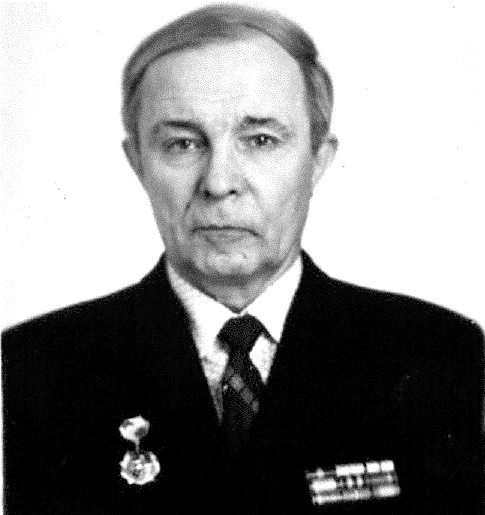 Усков Николай Алексеевич,  16.09.1920 года рождения